Fundraiser to benefitVietnam Veterans of America Chapter 1036 The Villages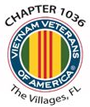 Presented by: Saigon Forever Young ClubEntertainment byToni BookerDeb MeunierHula OhanaMeg CoutinhoSugar & SpiceOff BroadwayViva FlamencoPacific Paradise DancersAsian Cultural PerformersEisenhower Regional Recreation CenterTuesday April 30th, 2024 Doors open 5:30; Show is 6 pm - 8:30pm $20 per person, BYOB,BYOSFor tickets/reservations                   Contact Van Thompson 714-548-2372 Email: 1world1dreampeace@gmail.comPick up tickets at Tiera Del Sol Rec Cen on Friday & Monday from 12 to 3pm 